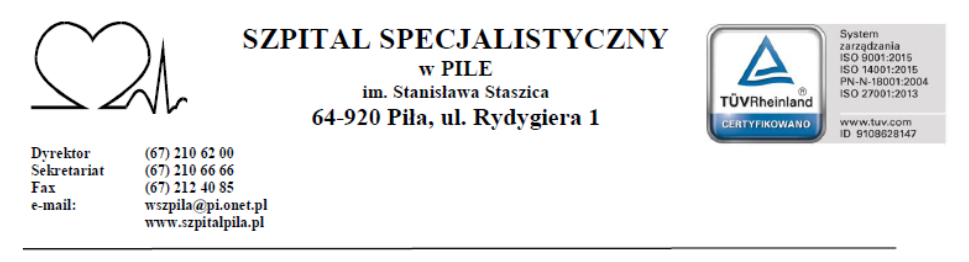 Piła, dnia 05.05. 2021 r.FZP.II-241/40/21/ZOZAPYTANIE OFERTOWE„Narzędzia neurochirurgiczne 2 pakiety”Szpital Specjalistyczny w Pile im. Stanisława Staszica 64-920 Piła, ul. Rydygiera 1tel. (067) 210 62 07REGON 002161820; NIP 764-20-88-098http://szpitalpila.pl/Postępowanie prowadzone jest na podstawie § 8 Regulaminu postępowania w sprawach o zamówienia publiczne, który stanowi załącznik do zarządzenia nr 67/2019 Dyrektora Szpitala Specjalistycznego w Pile im. Stanisława Staszica z dnia 08.05.2019 r. – za pośrednictwem platformy zakupowejPrzedmiotem zamówienia jest zakup narzędzi neurochirurgicznych 2 pakiety. Szczegółowy zakres zamówienia określa załącznik nr 2a oraz 2b będący jednocześnie formularzem asortymentowo – cenowym.Wykonawca dostarczy towar do Działu Techniki Medycznej w godzinach jego pracy tj. od poniedziałku do piątku w godz. 7:30 do 14:30, za wyjątkiem dni ustawowo wolnych od pracy własnym transportem lub za pośrednictwem firmy kurierskiej na własny koszt i ryzyko.Przedmiot zamówienia musi być wykonany w najwyższym standardzie technologicznym, potwierdzonym zgodnością z aneksem II dyrektywy 93/42 EEC, mówiącym o zapewnieniu odpowiedniej jakości procesów projektowania, wykonania i dystrybucji narzędzi chirurgicznych według norm ISO 9001 oraz ISO 13485.Zamawiający wymaga od producenta wykonania pasywacji wraz z opisem procesu.Przedmiot zamówienia musi być odporny na korozję zgodnie z normą DIN_EN_ISO 13402.Zamawiający wymaga, aby przedmiot zamówienia był wykonany zgodnie z postanowieniami zawartymi we wzorze umowy (stanowiącym załącznik nr 3).Wykonawca jest odpowiedzialny za jakość, zgodność z warunkami technicznymi i jakościowymi opisanymi dla przedmiotu zamówienia. Wymagana jest należyta staranność przy realizacji zobowiązań umowy.Wykonawca na przedmiot zamówienia udzieli 24 miesięcznej gwarancji od dnia dostawy.Wykonawca powinien posiadać zezwolenie na prowadzenie działalności uprawniające do obrotu produktami medycznymi, jeżeli przepisy prawa tego wymagają.Zamawiający  dopuszcza składanie ofert częściowych. Nie dopuszcza składania ofert częściowych na poszczególne pozycje w zadaniu.Zamawiający nie dopuszcza składania ofert wariantowych.Zamówienie zostanie z realizowane do  14 dni  od daty podpisania umowy.Termin płatności wynosi 30 dni od daty doręczenia faktury VAT.wypełniony i podpisany formularz ofertowy – załącznik nr 1 do zapytania ofertowego;podpisany i wypełniony formularz asortymentowo –cenowy  – załącznik nr 2 do zapytania ofertowego;podpisane oświadczenie o spełnieniu warunków udziału w postępowaniu – załącznik nr 3 do zapytania ofertowego;aktualny odpis z właściwego rejestru lub z centralnej ewidencji i informacji o działalności gospodarczej, jeżeli odrębne przepisy wymagają wpisu do rejestru lub ewidencji;w przypadku, gdy umocowanie osoby podpisującej ofertę nie wynika z właściwego rejestru, należy dołączyć pełnomocnictwo do reprezentowania Wykonawcy w postępowaniu o udzielenie zamówienia albo reprezentowania w tym postępowaniu i zawarcia umowy, podpisane przez osoby do tego umocowane zgodnie z odpisem z właściwego rejestru lub z centralnej ewidencji i informacji o działalności gospodarczej;materiały informacyjne oferowanych narzędzi chirurgicznych (katalogi, opisy, foldery itp.) –  zgodnie z załącznikiem 2a w języku polskim odnośnie materiału użytego do produkcji instrumentów chirurgicznych będące dokumentami branymi pod uwagę w trakcie oceny spełnienia wymagań jakościowych, na podstawie, których Zamawiający będzie mógł zidentyfikować oferowany asortyment oraz zapoznać się z jego parametrami technicznymi, użytkowymi, itp.. Zamawiający wymaga, aby na wszystkich załączonych do oferty dokumentach dotyczących oferowanego asortymentu było wyraźnie zaznaczone, którego zadania i pozycji dokument dotyczy.Wykonawca może złożyć tylko jedną ofertę, w formie elektronicznej (platforma zakupowa) i w języku polskim.Zamawiający w toku badania i oceny ofert, w przypadku powstania jakichkolwiek wątpliwości, zastrzega sobie prawo do żądania od Wykonawców wyjaśnień dotyczących treści złożonych ofert oraz złożenia dodatkowych dokumentów.Zamawiający zastrzega sobie prawo wezwania do dostarczenia przez oferentów, na każdym etapie postępowania oryginalnego, ogólnie dostępnego katalogu producenta lub próbek w postaci narzędzi w celu weryfikacji zaoferowanych parametrów produktu w wyznaczonym terminie.Zamawiający dopuszcza porozumiewanie się w formie elektronicznej (platforma zakupowa).W imieniu Zamawiającego postępowanie prowadzi Inspektor ds. zamówień publicznych Aleksandra Gałażewska tel. 67/ 21 06 207, która to osoba jest upoważniona do kontaktów z Wykonawcami.Zamawiający zastrzega sobie prawo do zmiany lub odwołania niniejszego postępowania oraz unieważnienia postępowania na każdym etapie bez podania przyczyny.Formularz ofertowy i wszystkie załączone dokumenty muszą być podpisane przez Wykonawcę. Oferta winna być podpisana zgodnie z zasadami reprezentacji wskazanymi we właściwym rejestrze. Wykonawcy zainteresowani niniejszym postępowaniem mogą zadawać pytania dotyczące
 niniejszego postępowania, na które Zamawiający niezwłocznie odpowie i umieści informację na platformie zakupowej. Termin zadawania pytań do 10.05.2021 r. godz. 12:00.Jeżeli będą Państwo mieli pytania związane z procesem złożenia oferty prosimy o kontakt z Centrum Wsparcia Klienta platforma zakupowa.pl:- tel. 22 101 02 02, - e-mail:cwk@platformazakupowa.pl.Przy wyborze oferty Zamawiający będzie się kierował następującymi kryteriami:Punktacja w kryterium „CENA BRUTTO” zostanie obliczona z dokładnością do dwóch miejsc po przecinku w następujący sposóbGdzie:  C – punkty za kryterium CENA przyznane badanej ofercieCeny muszą być podane i wyliczone w zaokrągleniu do dwóch miejsc po przecinku (zasady zaokrąglania- końcówki poniżej 0,5 grosza pomija się, a końcówki 0,5 grosza i wyższe zaokrągla się do 1 grosza).Zamawiający oceni i porówna jedynie te oferty, które nie zostaną odrzucone.Ocena ofert zostanie przeprowadzona wyłącznie w oparciu o przedstawione powyżej kryterium.Do realizacji zamówienia zostanie wybrany Wykonawca, który zaoferuje najniższą cenę (wartość brutto) spośród wszystkich ważnych ofert.Ofertę za pośrednictwem platformy zakupowej należy złożyć nie później niż do dnia 14.05.2021 roku do godz. 10:30.Otwarcie ofert odbędzie się w dniu 14.05.2021r. o godz. 10:35.Zamawiający zastrzega sobie prawo przesunięcia terminu składania i otwarcia ofert.Termin związania ofertą wynosi 30 dni od upływu terminu składania ofert.Wykonawca, który złożył ofertę najkorzystniejszą będzie zobowiązany do podpisania umowy wg projektu (załącznik nr 4) przedstawionego przez Zamawiającego i na określonych w niej warunkach, w miejscu i terminie wyznaczonym przez Zamawiającego.Załączniki:załącznik nr 1 – formularz ofertowy;załącznik nr 2a i 2b – opis przedmiotu zamówienia;załącznik nr 3– oświadczenia o spełnieniu warunków udziału w postępowaniu;załącznik nr 4 – projekt umowy;załącznik nr 5– klauzula RODO.Załącznik nr 1 do zapytania ofertowego									FZP.II-241/40/21/ZO			             FORMULARZ OFERTOWYZOBOWIĄZANIA W PRZYPADKU PRZYZNANIA ZAMÓWIENIA:zobowiązujemy się do zawarcia umowy w miejscu i terminie wyznaczonym przez Zamawiającego;osoby, które będą zawierały umowę ze strony Wykonawcy: .....................................................................................................................................................     e-mail:………...……........……………………………..……....…. tel. ...................................................…………..;osobą odpowiedzialną za realizację umowy jest:.....................................................................................................................................................e-mail:………...……........……………………………..……....…. tel. ...............................................…………………….;Oświadczamy, że zapoznaliśmy się z opisem przedmiotu zamówienia i nie wnosimy do niego żadnych uwag oraz uzyskaliśmy konieczne informacje i wyjaśnienia niezbędne do przygotowania oferty.Oświadczamy, że czujemy się związani ofertą przez okres 30 dni, licząc od upływu składania ofert.Oświadczamy, że zapoznaliśmy się z projektem umowy i nie wnosimy zastrzeżeń, co do jej treści.Oświadczamy, że zapoznaliśmy się z informacją RODO.Oświadczamy, że cena brutto podana w niniejszym formularzu zawiera wszystkie koszty wykonania zamówienia, jakie ponosi Zamawiający w przypadku wyboru niniejszej oferty.Oświadczamy, iż powyższe zamówienie:*1) w całości zrealizujemy sami;2) zrealizujemy przy udziale podwykonawcy (wpisać dane podwykonawcy w celu spełnienia warunków udziału w postępowaniu lub wpisać część przedmiotu zamówienia, którą będzie realizował podwykonawca w przypadku, gdy wykonawca samodzielnie spełnia warunki udziału w postępowaniu): …………………………………………………………………………………………….………….…………………………………………………………………………………………………………………Załącznik nr 2 do zapytania ofertowegoFZP.II-241/40/21/ZOFormularz asortymentowo – cenowyDO POBRANIA W ODRĘBNYM PLIKUZałącznik nr 3 do zapytania ofertowegoFZP.II-241/40/21/ZOOświadczenie o spełnianiu warunków udziału w postępowaniuOświadczam, że:wykonane przez producenta wszystkie produkty są  w najwyższym standardzie technologicznym, potwierdzone  zgodnością z aneksem II dyrektywy 93/42 EEC, mówiącym o zapewnieniu odpowiedniej jakości procesów projektowania, wykonania i dystrybucji narzędzi chirurgicznych według norm ISO 9001 oraz ISO 13485;posiadamy dokumenty potwierdzające wykonanie pasywacji  wraz z opisem procesu;przedmiot zamówienia spełnienia wymogi dotyczące odporności na korozję zgodnie z normą DIN_EN_ISO 13402posiadamy stosowne kwalifikacje i uprawnienia potrzebne do wykonywania przedmiotu zamówienia;posiadamy zezwolenie na prowadzenie działalności uprawniające do obrotu produktami medycznymi.Załącznik nr 4 do zapytania ofertowegoFZP.II-241/40/21/ZOProjekt UmowyUMOWA Nr …..2021/ZPzawarta w Pile w dniu  .... …… 2021 roku pomiędzy:Szpitalem Specjalistycznym w Pile im. Stanisława Staszica64-920 Piła, ul. Rydygiera 1wpisanym do Krajowego Rejestru Sądowego KRS 0000008246 - Sąd Rejonowy Nowe Miasto i Wilda w Poznaniu, IX Wydział Gospodarczy Krajowego Rejestru SądowegoREGON: 001261820 		NIP: 764-20-88-098który reprezentuje:……………………………………………………………………………zwanym dalej „Zamawiającym”a………………………………………………………wpisanym do Krajowego Rejestru Sądowego KRS …….. – Sąd Rejonowy w ………, ….. Wydziału Gospodarczego Krajowego Rejestru Sądowego, kapitał zakładowy w wysokości …….. złREGON: .............................. 		NIP: ..............................który reprezentuje:………………………………………………………wpisanym do rejestru osób fizycznych prowadzących działalność gospodarczą Centralnej Ewidencji i Informacji o Działalności Gospodarczej Rzeczypospolitej Polskiej (CEIDG)REGON: .............................. 		NIP: ..............................który reprezentuje:………………………………………………………zwanym dalej „Wykonawcą”, którego oferta została przyjęta w postępowaniu o udzielenie zamówienia publicznego na § 8 Regulaminu udzielania zamówień publicznych, który stanowi załącznik do zarządzenia nr 67/2019 Dyrektora Szpitala Specjalistycznego w Pile im. Stanisława Staszica z dnia 08.05.2019 r. prowadzonego pod hasłem „Dostawa narzędzi neurochirurgicznych” (postępowanie nr FZP.II-241/40/21/ZO) o następującej treści:§ 1Umowa dotyczy dostawy  narzędzi neurochirurgicznych  w rodzaju i cenie jednostkowej zgodnie ze złożoną ofertą, którego formularz asortymentowo – cenowy stanowi załącznik nr 1 do niniejszej umowy.Wykonawca zobowiązuje się do dostarczenia przedmiotu zamówienia w ciągu 14 dni  od dnia  podpisania umowy                  § 2Wykonawca zobowiązuje się przenosić na rzecz Zamawiającego towar określony w umowie i wydawać mu go w sposób w niej określony.§ 3Zamawiający zobowiązuje się odbierać towar i płacić Wykonawcy w sposób określony w niniejszej umowie.§ 4CENA TOWARUCeny jednostkowe przedmiotu umowy, o którym mowa w § 1, obejmują jego wartość, wszystkie określone prawem podatki, opłaty celne i graniczne oraz inne koszty związane z realizacją umowy, w tym koszty transportu do siedziby Zamawiającego.Ceny podane w załączniku nr 1 nie mogą ulec podwyższeniu w okresie obowiązywania niniejszej umowy.Wartość przedmiotu umowy wynosi:Zadanie nr …..netto: ........................ (słownie: ...................)VAT: .......................brutto: ...................... (słownie: ...................)§ 5WARUNKI PŁATNOŚCIZamawiający zapłaci za dostawę towaru. Zapłata nastąpi na podstawie faktury wystawionej przez Wykonawcę i dowodu potwierdzającego dostawę.Zapłata nastąpi przelewem na konto Wykonawcy nie później niż w ciągu 30 dni od daty doręczenia faktury Zamawiającemu. W przypadku błędnie sporządzonej faktury VAT termin płatności ulegnie odpowiedniemu przesunięciu o czas, w którym doręczono prawidłowo sporządzoną fakturę.Za datę zapłaty uważa się dzień obciążenia rachunku bankowego Zamawiającego.§ 6DOSTAWA TOWARUWykonawca zobowiązuje się do jednorazowego lub w przypadku braku części asortymentu sukcesywnego dostarczania przedmiotu umowy do Działu Techniki Medycznej Szpitala Specjalistycznego w Pile, w godzinach jego pracy tj. od poniedziałku do piątku w godz. od 7:30 do 14:30, za wyjątkiem dni ustawowo wolnych od pracy własnym transportem lub za pośrednictwem firmy kurierskiej na własny koszt i ryzyko.     Wykonawca zobowiązany jest do dostarczenia faktury VAT wraz z dostawą towaru.    Dostarczenia przedmiotu umowy wolnego od wad, o odpowiedniej jakości określonej w ofercie  przetargowej stanowiącej integralną część niniejszej umowy i ponosi za tę jakość pełną odpowiedzialność. Asortyment, o którym mowa w § 1 będzie fabrycznie nowy, bez śladów używania i uszkodzenia, pełnowartościowy, rok produkcji nie wcześniejszy niż 2020.Jeżeli w dostarczonej partii towaru Zamawiający stwierdzi wady jakościowe lub ilościowe, niezwłocznie zawiadomi o nich Wykonawcę, który wymieni towar na wolny od wad w ciągu 2 dni roboczych od daty zawiadomienia, nie obciążając Zamawiającego kosztami wymiany.Wykonawca na żądanie Zamawiającego zobowiązany jest do dostarczenia dokumentów potwierdzających zgodność  przedmiotu umowy z aneksem II dyrektywy 93/42 EEC, mówiącym o zapewnieniu odpowiedniej jakości procesów projektowania, wykonania i dystrybucji narzędzi chirurgicznych według norm ISO 9001 oraz ISO 13485 bezpieczeństwa w ciągu 4 dni roboczych od dnia odebrania wezwania.Wykonawca oświadcza, że producent  dokonał pasywacji przedmiotu umowy wraz z opisem procesu oraz, że przedmiot umowy spełnia wymogi odporności na korozję zgodnie z normą DIN_EN_ISO 13402.Dostarczenie przedmiotu umowy w inne miejsce niż wskazane w umowie lub podpisanie odbioru przez nieupoważnionego pracownika Zamawiającego będzie traktowane jak niedostarczenie towaru.Zamawiający może odmówić odbioru przedmiotu umowy lub jego części w przypadku, 
gdy będzie w stanie niekompletnym, wadliwy, bądź stan techniczny jego zewnętrznych opakowań lub opakowań zbiorczych będzie wskazywał na powstanie jego uszkodzenia. Wykonawca na przedmiot umowy udzieli 24miesięcznej gwarancji liczonej  od dnia dostawy.§ 7GWARANCJA I RĘKOJMIA ZA WADYWykonawca udziela Zamawiającemu gwarancji jakości i rękojmi, w czasie której w pełni zabezpiecza funkcje techniczne i użytkowe przedmiotu umowy. Okres gwarancji na przedmiot zamówienia wynosi 24 miesiące.Okres gwarancji i rękojmi liczony będzie od momentu dostarczenia przedmiotu umowyWykonawca zapewnia, że sprzęt stanowiący przedmiot umowy jest fabrycznie nowy, kompletny, niezużyty, nie ma defektów, błędów konstrukcyjnych, wykonawczych i innych wad technicznych, które mogłyby się ujawnić podczas użytkowania. Gwarancja będzie automatycznie przedłużana o czas przestoju przedmiotu umowy od zgłoszenia naprawy uniemożliwiającej korzystanie z przedmiotu umowy do dokonania tejże naprawy.Za wszelkie ewentualne roszczenia osób trzecich skierowane do przedmiotu umowy Wykonawca ponosi pełną odpowiedzialność.Jeżeli w okresie gwarancji ujawnią się w dostarczonym sprzęcie usterki lub wady ukryte wynikające z wadliwego zaprojektowania, użycia niewłaściwych materiałów lub defektów produkcyjnych, Wykonawca jest zobowiązany do wymiany na przedmiot wolny od wad lub naprawy niesprawnego sprzętu. Wykonawca winien dokonać naprawy w terminie do 14 dni (dni robocze od poniedziałku do piątku z wyłączeniem dni ustawowo wolnych) od momentu otrzymania zgłoszenia.Zamawiający poinformuje Wykonawcę faksem, telefonicznie lub drogą elektroniczną o ujawnionych wadach lub usterkach, których usunięcie powinno być dokonane w ramach gwarancji. Wykonawca zobowiązuje się do zabezpieczenia autoryzowanego serwisu w okresie gwarancyjnym i pogwarancyjnego przez okres minimum 5 lat.Za działania firm serwisowych, działających na zlecenie Wykonawcy, wobec Zamawiającego, Wykonawca odpowiada, jak za działania własne. Gwarancją nie są objęte:uszkodzenia i wady dostarczonego sprzętu wynikłe:na skutek eksploatacji niezgodnej z jego przeznaczeniem, niestosowaniem się Zamawiającego do instrukcji obsługi sprzętu, mechanicznego uszkodzenia powstałego z przyczyn leżących po stronie Zamawiającego lub osób trzecich i wywołane nimi wady,na skutek samowolnych napraw, przeróbek lub zmian konstrukcyjnych dokonanych przez Zamawiającego lub inne nieuprawnione osoby.uszkodzenia spowodowane zdarzeniami losowymi takimi jak pożar, powódź, zalanie itp.§ 8Osobą odpowiedzialną za realizację niniejszej umowy ze strony Zamawiającego jest w sprawach merytorycznych dotyczących realizacji dostawy – Kierownik Działu Techniki Medycznej – tel. (67) 21 06 625.Osobą odpowiedzialną za realizację niniejszej umowy ze strony Wykonującego jest………………………………………………………………….……………………..………. Tel. ………………………………..……….§ 9KARY UMOWNEW przypadku nie dostarczenia przedmiotu umowy, o którym mowa w § 1 ust. 1, w terminie określonym w § 1 ust. 2, a także w przypadku naruszeń postanowień § 6 ust. 4 i 5 Wykonawca zapłaci Zamawiającemu karę umowną w wysokości 0,5% wartości brutto zadania za każdy dzień zwłoki, ale nie więcej niż 10%.W przypadku odstąpienia od umowy z winy Wykonawcy lub Zamawiającego druga strona może dochodzić od strony winnej kary umownej w wysokości 10% wartości brutto zadania.Łączna wysokość kar pieniężnych naliczonych Wykonawcy nie może przekraczać 20% wartości umownej brutto.Jeżeli wysokość szkody powstała w wyniku odstąpienia od umowy przez Wykonawcę przekracza wysokość kary umownej, Zamawiający zastrzega sobie prawo dochodzenia zapłaty odszkodowania przekraczającego kwotę kary umownej.§ 10ODSTĄPIENIE OD UMOWYZamawiający może odstąpić od umowy lub jej części, z przyczyn leżących po stronie Wykonawcy w szczególności w przypadkach:nienależytego wykonywania postanowień niniejszej umowy,stwierdzenie przez Zamawiającego wady fizycznej lub prawnej przedmiotu umowy,zgłoszenia przez Zamawiającego dwóch reklamacji złożonych na dostarczone przez Wykonawcę przedmiot zamówienia,dostarczania przez Wykonawcę przedmiotu innego niż wskazany w ofercie,Przed odstąpieniem od umowy lub jej części Zamawiający wezwie Wykonawcę do należytego wykonania umowy.W razie wystąpienia istotnej zmiany okoliczności powodującej, że wykonanie umowy nie leży w interesie publicznym, czego nie można było wcześniej przewidzieć w chwili zawarcia umowy, Zamawiający może odstąpić od umowy w terminie 30 dni od powzięcia wiadomości o powyższych okolicznościach. W takim przypadku Wykonawca może żądać jedynie wynagrodzenia należnego z tytułu wykonania części umowy.§ 11ZMIANY DO UMOWYZmiana postanowień niniejszej umowy może nastąpić za zgodą obu stron wyrażoną na piśmie pod rygorem nieważności z zastrzeżeniem ust. 2.Niedopuszczalna jest zmiana postanowień niniejszej umowy w stosunku do treści oferty na podstawie, której dokonano wyboru Wykonawcy chyba, że konieczność wprowadzenia takich zmian wynika z uwarunkowań zewnętrznych niezależnych od stron umowy, a zmiana jest nieistotna w stosunku do treści oferty.Zamawiający dopuszcza możliwość zmiany zapisów umowy w następującym zakresie:zmian wynikających z przekształceń własnościowych,zaproponowania przez Wykonawcę produktu zamiennego o parametrach tożsamych lub jakościowo lepszego, w szczególności w przypadku zaprzestania produkcji lub dystrybucji produktów będących przedmiotem dostawy, wycofania tych produktów z obrotu, w tym na podstawie decyzji właściwych władz,zmian organizacyjno-technicznych, zmiany adresu Wykonawcy,zmiany osób odpowiedzialnych za realizację umowy w przypadku zaistnienia okoliczności, których nie można było przewidzieć w chwili zawarcia umowy.okresowych obniżek cen produktów objętych Umową, w przypadku ustalenia cen promocyjnych przez producenta.Powyższe zmiany nie mogą być niekorzystne dla Zamawiającego.§ 12W sprawach nieuregulowanych niniejszą umową mają zastosowanie przepisy kodeksu cywilnego oraz inne obowiązujące przepisy prawne.§ 13Ewentualne spory wynikłe na tle realizacji niniejszej umowy rozstrzygać będzie sąd właściwy miejscowo dla siedziby Zamawiającego, po uprzednim dążeniu stron do ugodowego załatwienia sporu.§ 14Umowę sporządzono w dwóch jednobrzmiących egzemplarzach po jednym dla każdej ze stron.ZAMAWIAJĄCY 					WYKONAWCAZałącznik nr 5 do zapytania ofertowegoFZP.II-241/11/21/ZOInformacja RODOZgodnie z art. 13 ust. 1 i 2 rozporządzenia Parlamentu Europejskiego i Rady (UE) 2016/679 z dnia 27 kwietnia 2016 r. w sprawie ochrony osób fizycznych w związku z przetwarzaniem danych osobowych i w sprawie swobodnego przepływu takich danych oraz uchylenia dyrektywy 95/46/WE (ogólne rozporządzenie o ochronie danych) (Dz. Urz. UE L 119 z 04.05.2016, str. 1), dalej „RODO”, informuję, że: administratorem Pani/Pana danych osobowych jest Szpital Specjalistyczny w Pile im. Stanisława Staszica, ul. Rydygiera 1; 64-920 Piłainspektorem ochrony danych osobowych w Szpitalu: kontakt: tel. 67 2106258, e-mail: iod@szpitalpila.pl, siedziba: pokój D014 na niskim parterze budynku „D”;Pani/Pana dane osobowe przetwarzane będą w celu związanym z postępowaniem o udzielenie zamówienia publicznego prowadzonym w trybie zapytania ofertowego;odbiorcami Pani/Pana danych osobowych będą osoby lub podmioty, którym udostępniona zostanie na wniosek dokumentacja postępowania Pani/Pana dane osobowe będą przechowywane, przez okres 4 lat od dnia zakończenia zapytania ofertowego, a jeżeli czas trwania umowy przekracza 4 lata, okres przechowywania obejmuje cały czas trwania umowy, umowy 10 lat od dnia rozwiązania umowy;w odniesieniu do Pani/Pana danych osobowych decyzje nie będą podejmowane w sposób zautomatyzowany, stosowanie do art. 22 RODO;posiada Pani/Pan:na podstawie art. 15 RODO prawo dostępu do danych osobowych Pani/Pana dotyczących;na podstawie art. 16 RODO prawo do sprostowania Pani/Pana danych osobowych;na podstawie art. 18 RODO prawo żądania od administratora ograniczenia przetwarzania danych osobowych z zastrzeżeniem przypadków, o których mowa w art. 18 ust. 2 RODO;  prawo do wniesienia skargi do Prezesa Urzędu Ochrony Danych Osobowych, gdy uzna Pani/Pan, że przetwarzanie danych osobowych Pani/Pana dotyczących narusza przepisy RODO;nie przysługuje Pani/Panu:w związku z art. 17 ust. 3 lit. b, d lub e RODO prawo do usunięcia danych osobowych;prawo do przenoszenia danych osobowych, o którym mowa w art. 20 RODO;na podstawie art. 21 RODO prawo sprzeciwu, wobec przetwarzania danych osobowych, gdyż podstawą prawną przetwarzania Pani/Pana danych osobowych jest art. 6 ust. 1 lit. c RODO.ZamawiającyTryb postępowaniaPrzedmiot zamówieniaTermin wykonania zamówienia oraz warunki płatnościWykonawca załączy do oferty następujące dokumenty:Pozostałe wymagania dotyczące złożenia oferty i dokumentówKryteria oceny:Kryterium CenaWagaPunktacjaCENA BRUTTO100%skala 0 – 100 pkt.Miejsce, termin składania i otwarcia ofertTermin związania ofertąPrzedmiot zamówienia„Narzędzia neurochirurgiczne 2 pakiety”ZamawiającySzpital Specjalistyczny w Pile im. Stanisława Staszica64–920 Piła, ul. Rydygiera 1Oferent – pełna nazwa Oferenta,adres,tel., fax.NIPREGONe-mailOferowana wartośćza wykonaniezadania 1(podlega ocenie)wartość netto: słownie:VAT %wartość brutto: słownie:Oferowana wartośćza wykonaniezadania 2(podlega ocenie)wartość netto: słownie:VAT %wartość brutto: słownie:Termin płatności30 dniTermin realizacji zamówienia14 dniImiona, Nazwiska, osób upoważnionych do podpisania umowy (zgodnie z ustanowioną zasadą reprezentacji)Punkt serwisowy na terenie Polski(Danek kontaktowe: nazwa, adres, tel. itp.)